Al Dirigente Scolastico							I.C.S. “Padre Pino Puglisi”								BUCCINASCO (MI)Oggetto: Richiesta congedo Biennale per assistenza soggetto con handicap in situazione di gravità_l_ sottoscritt_  _______________________________________ nat_  a _______________________________Il _________________ residente in _________________________ Via ________________________________in servizio presso questo Istituto in qualità di  Personale DOCENTE -  Personale ATA , a tempo  Determinato -  IndeterminatoCHIEDEDi usufruire del congedo biennale retribuito di cui ad art. 42, c.5, D.Lgs n. 151/2001, come modificato da sentenze Corte Costituzionale n. 233/08.06.2005 e n. 19/26.01.2009, in quanto:Genitore della persona disabile di età inferiore a tre anniGenitore della persona disabile di età superiore a tre anniParente, affine o coniuge di persona con disabilità (se figlio, deve essere autocertificato se esistono altri fratelli che coabitano con i genitori e, nell’ipotesi che esistano, che non abbiano richiesto di usufruire di tale beneficio)A tal fine consapevole delle responsabilità e delle pene stabilite dalla legge per false attestazioni e mendaci dichiarazioni, sotto la propria responsabilità , DICHIARADICHIARAZIONE SOSTITUTIVA di CERTIFICAZIONI e DELL’ATTO DI NOTORIETA’(artt. 46 e 47) T.U. delle disposizioni legislative e regolamentari in materia di documentazione amministrativa – DPR 28/12/2000 n. 445Che l’ASL di ____________________________________________, nella seduta del ___/___/________, ha riconosciuto la gravità dell’handicap (ai sensi dell’art. 3 comma 3 della Legge 104/1992), di: Cognome e Nome  _________________________________________________Grado di parentela * ____________________________( data adozione/affido ) ___/____/_______Data di nascita ___/____/________ Luogo di Nascita _______________________________________come risulta dalla certificazione che si allega.Di prestare assistenza continuativa ed esclusiva alla persona sopra indicataChe la persona per la quale viene richiesto il congedo NON è ricoverata a tempo pieno presso istituti specializzatiChe nessun altro familiare beneficia del congedo per lo stesso portatore di handicapDi essere convivente ** con il soggetto portatore di handicap all’indirizzo sopra indicatoDi voler fruire del congedo secondo le seguenti modalità:Intero 		dal ___/___/______  al ___/___/______Frazione	dal ___/___/______  al ___/___/______ - dal ___/___/______  al ___/___/______Di impegnarsi a comunicare immediatamente eventuali variazioni relative a quanto comunicato/autocertificato con la presente dichiarazione, consapevole che le amministrazioni possono effettuare i controlli sulla veridicità delle dichiarazioni ai sensi degli artt. 741, 75 e 76 – T.U. delle disposizioni legislative e regolamentari in materia di documentazione amministrativa – DPR 28.12.2000, n. 445.AVVERTENZA: Il dichiarante decade dai benefici eventualmente conseguiti, a seguito del provvedimento emanato sulla base della dichiarazione non veritieraBuccinasco, ______________								In fede							____________________________(*) Indicare se: figlio/a (in ca/so di adozione/affidamento), indicare la data del provvedimento); Parente o affine entro il 3° grado (specificare se: padre, nuora, ecc.)(**) per convivenza si deve intendere solo la comune residenza, luogo in cui la persona ha la dimora abituale (Messaggio INPS n. 19583/02.09.2009)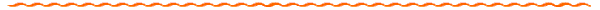 Ministero dell’istruzione, dell’università e della ricerca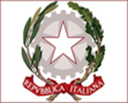 ISTITUTO COMPRENSIVO “Padre Pino Puglisi”Via Tiziano,9 – 20090 Buccinasco (Milano)Buccinasco, __________________Visto,	IL DIRIGENTE SCOLASTICO	Dott.ssa Antonella Lacapra